PREDSEDA NÁRODNEJ RADY SLOVENSKEJ REPUBLIKYČíslo: CRD-136/2019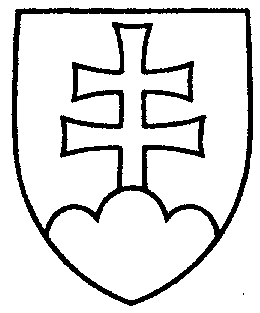 1367ROZHODNUTIEPREDSEDU NÁRODNEJ RADY SLOVENSKEJ REPUBLIKYzo 16. januára 2019o pridelení informácie o vydaných aproximačných nariadeniach vlády Slovenskej republiky v II. polroku 2018 a o zámere prijímania aproximačných nariadení vlády Slovenskej republiky v I. polroku 2019 na prerokovanie výboru Národnej rady Slovenskej republikyP r i d e ľ u j e m	informáciu o vydaných aproximačných nariadeniach vlády Slovenskej republiky 
v II. polroku 2018 a o zámere prijímania aproximačných nariadení vlády Slovenskej republiky v I. polroku 2019 (tlač 1299), doručenú 15. januára 2019Ústavnoprávnemu výboru Národnej rady Slovenskej republiky	na prerokovanie do 29. januára 2019	s tým, že Národnú radu Slovenskej republiky bude informovať o výsledku prerokovania uvedeného materiálu vo výbore.v z. Béla   B u g á r   v. r.